FUNDAÇÃO EDUCACIONAL CLAUDINO FRANCIO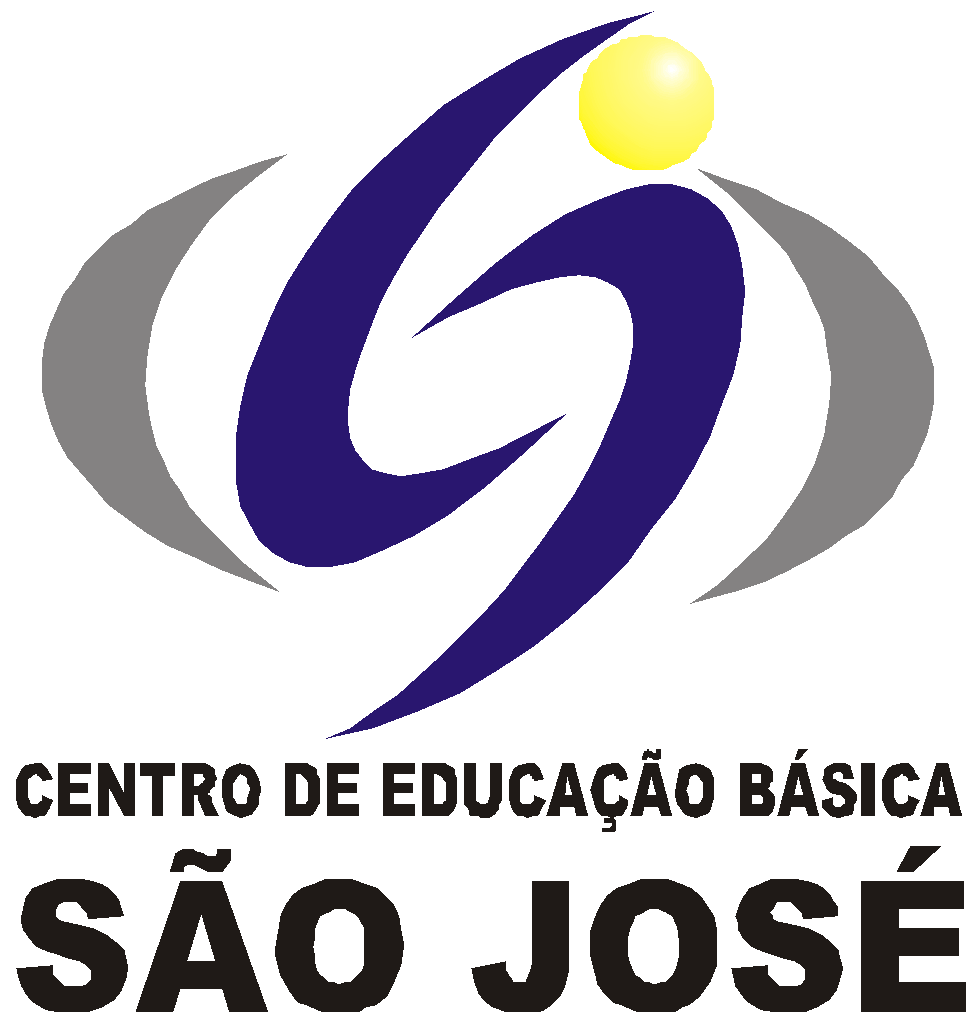 CENTRO DE EDUCAÇÃO BÁSICA SÃO JOSÉ                           Roteiro de Estudo Semanal 2º ano B Professora AngélicaConteúdo Programático de 24 a 29 de agostoSenhores Pais, Os alunos do grupo de risco ou que optarem por permanecer em casa deverão acompanhar a transmissão das aulas on-line das 13h às 17h, seguindo o Roteiro de Estudos. As famílias dos alunos que desejarem retornar para as aulas presenciais deverão entrar em contato com a coordenação.Este é o link FIXO para todas as aulas, todos os dias: meet.google.com/uiw-gnic-xvs                                                                                                                       Atenciosamente, Equipe Pedagógica 1) Recortar, montar e trazer anexos 9 e 10 de Matemática.  2) Trazer um balão com farinha ou areia dentro.   3) Trazer uma venda para os olhos. ATENÇÃONa aula de Ciências será realizado um laboratório para identificar os 5 sentidos. Solicito para quem está acompanhando as aulas em casa que, dentro do possível, organize os materiais a seguir:Olfato - recipientes com produtos que possuem aromas diferentes (canela, limão, perfume, cebola…);Tato - colocar alguns objetos numa caixa para que tateando a criança identifique o que é;Paladar - disponibilizar em copinhos água com sal, água com açúcar, água com limão e água com um chá amargo para a criança degustar.Audição e Visão - acompanharão a proposta junto com os colegas da sala.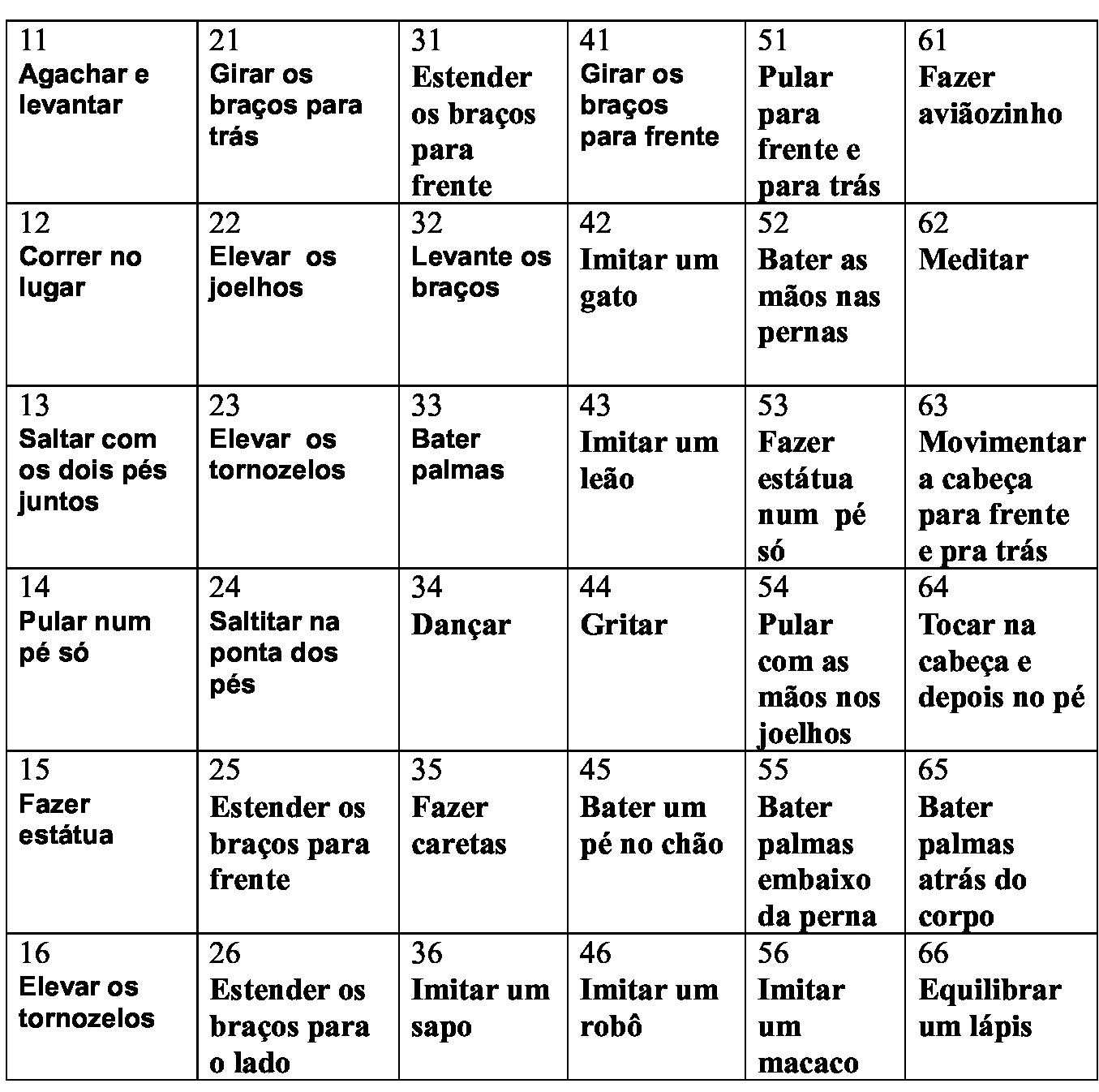                                                                                  24/08/2020                                                                                 24/08/2020                                                                                 24/08/2020HORÁRIOSEGUNDACONTEÚDOS13h – 13h50MATEMÁTICAApostila do 3º Bimestre pág. 17 até 21.13h50 – 14h40MATEMÁTICAApostila do 3º Bimestre pág. 17 até 21.INTERVALOSERÁ  EM SALA DE AULA15h - 15h50PORTUGUÊSApostila do 3º Bimestre pág. 28 a 3115h50 -16h40PORTUGUÊSApostila do 3º Bimestre pág. 28 a 3116h40 - 17hPORTUGUÊSApostila do 3º Bimestre pág. 28 a 31TAREFA DE CASA:  Matemática;  Lição de casa 3 e 4; pág. 71 e 72.                                                                 1)  Caderno de leitura para sexta-feira - livro “A Casa Sonolenta - Audrey Wood, Editora Ática”.                                Anexo 1 - ficha de leitura                                                                                 25/08/2020                                                                                 25/08/2020                                                                                 25/08/2020HORÁRIOTERÇACONTEÚDOS13h – 13h50REC AQUÁTICAATIVIDADE: EstátuaRealização da atividade: Colocar uma música e as crianças começam a dançar. Quando abaixar o som e falar “estátua”, todos devem ficar parados. 13h50 – 14h40PORTUGUÊSApostila 3º Bimestre, pág. 32a 36.INTERVALOSERÁ  EM SALA DE AULA.15h - 15h50PORTUGUÊSApostila 3º Bimestre, pág. 32 a 36.15h50 -16h40PORTUGUÊSApostila 3º Bimestre, pág. 32 a 36.16h40 - 17hMatemática       LIMLIMCorreção pág, 13 e 14TAREFA DE CASAPortuguêsLição de casa 1 e 2. páginas 92 e 93.                                                                                26/08/2020                                                                                26/08/2020                                                                                26/08/2020HORÁRIOQUARTACONTEÚDOS13h – 13h50MÚSICAInício da apostila do 2 semestre13h50 – 14h40ARTESApresentação da nova professora de Artes, Professora Marlete.Apostila de artes pág 47 e 48. INTERVALOSERÁ  EM SALA DE AULA15h - 15h50INGLÊS ABIELLYApostila 3 - Lesson 2 - School Objects.15h50 -16h40GEOGRAFIAContinuação da atividade da pág.161 a 166. Apostila do 3º bimestre.16h40 - 17hHISTÓRIAContinuação da atividade da pág.126,127 e 128  .Apostila do 3º bimestre.TAREFA DE CASAHistória e GeografiaLição de casa 1, pág. 146Lição de casa 1 pág. 192                                                                                 27/08/2020                                                                                 27/08/2020                                                                                 27/08/2020HORÁRIOQUINTACONTEÚDOS13h – 13h50CIÊNCIASDiálogo com o texto; 104 a 108; Ap. 3º Bimestre.13h50 – 14h40CIÊNCIASDiálogo com o texto; 104 a 108; Ap. 3º Bimestre.INTERVALOSERÁ  EM SALA DE AULA15h - 15h50MATEMÁTICAApostila: pág. 22 até 28.15h50 -16h40MATEMÁTICAApostila: pág. 22 até 28.16h40 - 17hMATEMÁTICAApostila: pág. 22 até 28TAREFA DE CASAMatemáticaLições 5 e 6 de Matemática, p. 75  e 76.                                                                                 28/08/2020                                                                                 28/08/2020                                                                                 28/08/2020HORÁRIOSEXTACONTEÚDOS13h – 13h50INGLÊS ABIELLYApostila 3 - Lesson 2 - School Objects.13h50 – 14h40EDUCAÇÃO FÍSICAATIVIDADE: Tabuleiro divertidoREALIZAÇÃO DA ATIVIDADE: Jogar o dado duas vezes e fazer a atividade correspondentes aos números. Exemplo: Caiu o número 2 e depois o 3, irá realizar a atividade 23.INTERVALOSERÁ  EM SALA DE AULA15h - 15h50CIÊNCIASApostila do 3º bimestre; pág. 109 e 112.15h50 -16h40PORTUGUÊSProdução textual “A casa”.Anexo 2.16h40 - 17hMATEMÁTICA Apostila, pág. 29 a 30.TAREFA DE CASAMATEMÁTICALição de casa 7, pág 77                                                              29/08/2020 Sábado letivo                                                              29/08/2020 Sábado letivo                                                              29/08/2020 Sábado letivoHORÁRIOSEGUNDACONTEÚDOS13h – 13h50MatemáticaApostila pág. 31 até 37.13h50 – 14h40MatemáticaApostila pág. 31 até 37.INTERVALOSERÁ  EM SALA DE AULA15h - 15h50PORTUGUÊSApostila, pág. 37 e 42.15h50 -16h40PORTUGUÊSApostila, pág. 37 a 42.16h40 - 17hPORTUGUÊS Apostila, pág. 37 e 42.